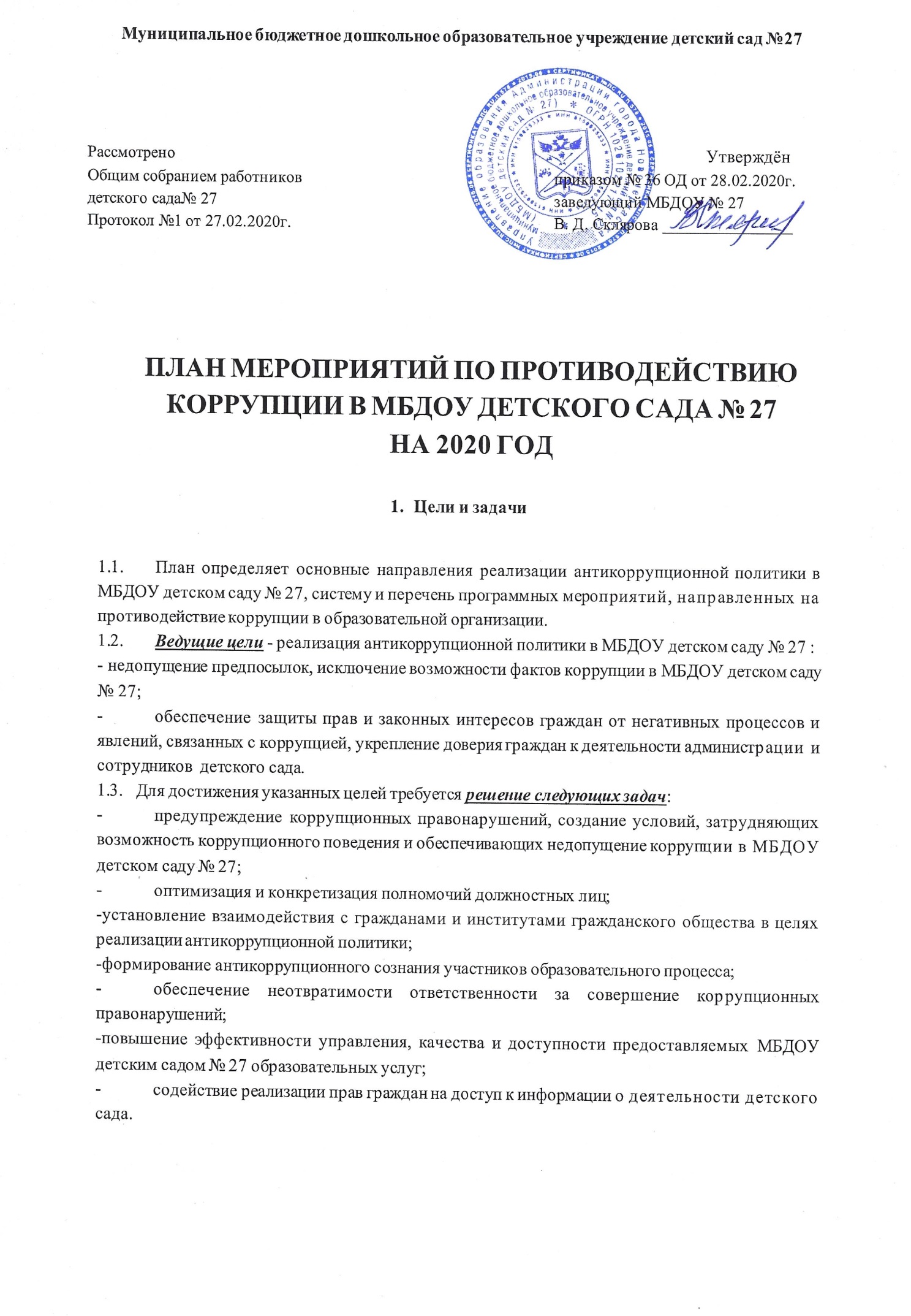                                                                1.Результаты3 .1. Ожидаемые результаты реализации Плана повышение эффективности управления, качества и доступности предоставляемых образовательных услуг; укрепление доверия граждан к деятельности администрации МБДОУ детского сада №27.Контроль за реализацией Плана в МБДОУ детском саду №27 осуществляется заведующим детским садом .Информация о ходе реализации Плана размещается на сайте МБДОУ детского сада № 27 в сети Интернет:  https://gart27.npi-tu.ru/protivodejstvie-korrupciiПЛАН МЕРОПРИЯТИЙ по противодействию коррупции в МБДОУ детском саду № 27	№п/пМероприятияОтветственные исполнителиСрок выполненияI. Организационные мероприятияI. Организационные мероприятияI. Организационные мероприятияI. Организационные мероприятия1.1Анализ качества реализации «Плана работы по противодействию коррупции в МБДОУ детском саду на 2019 год»Заведующий детского сада, члены Комиссии по противодействию коррупциифевраль1.2Разработка и утверждение «Плана работы по противодействию коррупции в МБДОУ детском саду № 27  2020 год»Заведующий детского сада, члены Комиссии по противодействию коррупциифевраль1.3Утверждение состава Комиссии по противодействии коррупции в МБДОУ№ 27 в 2020 годуЗаведующий детского сада, члены Комиссии по противодействию коррупциифевраль1.4Экспертиза действующих локальных нормативных актов учреждения на наличие коррупционной составляющейЗаведующий детского садапостоянно1.5Анализ и уточнение должностных обязанностей работников, исполнение которых в наибольшей мере подвержено риску коррупционных проявленийЗаведующий детского садафевраль1.6Участие в совещаниях (обучающих мероприятиях) по вопросам организации работы по противодействию коррупцииЗаведующий детским садомПо плану Управления образованияII. Отчеты, участие в антикоррупционном мониторингеII. Отчеты, участие в антикоррупционном мониторингеII. Отчеты, участие в антикоррупционном мониторингеII. Отчеты, участие в антикоррупционном мониторинге2.1Представлениеинформационных материалов и сведений по показателям мониторинга в соответствии с законодательством Заведующий детского садаежеквартально2.2Предоставление сведений о доходах, об имуществе и обязательствах имущественного характера заведующего ДОУЗаведующий детского садафевраль-мартIII. Антикоррупционная пропаганда и информационное обеспечение реализации антикоррупционной политикиIII. Антикоррупционная пропаганда и информационное обеспечение реализации антикоррупционной политикиIII. Антикоррупционная пропаганда и информационное обеспечение реализации антикоррупционной политикиIII. Антикоррупционная пропаганда и информационное обеспечение реализации антикоррупционной политики3.1Рассмотрение в соответствии с действующимзаконодательством обращений граждан, содержащих сведения о коррупции по вопросам, находящимся в компетенции администрации детского садаЗаведующий детского сада, члены Комиссии по противодействию коррупциипо факту обращения3.2Подготовка и размещение на официальном сайте в сети Интернет информационных материалов о ходе реализации антикоррупционной политики в МБДОУ детском саду № 27 , ведение на официальном сайте детского сада странички «Противодействие коррупции»Ответственный за работу по сайтупостоянно3.3Размещение на информационных стендах детского сада контактных телефонов горячих линий, мини-плакатов социальной рекламы, направленных на профилактику коррупционного поведенияЗаместитель заведующего по ВМРв течение годаIV. Организация взаимодействия с родителями и общественностьюIV. Организация взаимодействия с родителями и общественностьюIV. Организация взаимодействия с родителями и общественностьюIV. Организация взаимодействия с родителями и общественностью4.1Размещение на официальном сайте учреждения ПФХД и Муниципального задания с отчетом об их исполненииЗаведующий детского сада, главный бухгалтер, ответственный за работу по сайтув течение года4.2Проведение анкетирования среди родителей по теме «Удовлетворенность потребителей качеством образовательных услуг»Заместитель заведующего по ВМРдекабрь-апрель4.3Осуществление личного приема граждан администрацией детского садаЗаведующий детского садавторник, четверг4.4Обеспечение соблюдения порядка административных процедур по приему и рассмотрению жалоб и обращений гражданЗаведующий детским садомпостоянно4.5Экспертиза жалоб и обращений граждан, поступающих через информационные каналы связи (электронная почта, телефон, гостевая книга сайта детского сада) на предмет установления фактов проявления коррупции должностными лицами детского садаЗаведующий детского садапо мере поступления обращений4.6Родительские собрания с включением следующих вопросов:1)Основные конституционные права и обязанности граждан2)	Законодательство РФ об образовании3)	Защита прав ребенка.4)	Антикоррупционное мировоззрение в современном обществе5)	О недопущении незаконных сборов денежных средств с родителей (законных представителей)Заместитель заведующего по ВМРсогласно Годовому плану работы4.7Обеспечение наличия в свободном доступе Книги отзывов и пожеланий, открытого (беспарольного) доступ к Гостевой книге сайтаОтветственный за работу по сайтув течение годаV. Правовое просвещение и повышение антикоррупционной компетентности работниковV. Правовое просвещение и повышение антикоррупционной компетентности работниковV. Правовое просвещение и повышение антикоррупционной компетентности работниковV. Правовое просвещение и повышение антикоррупционной компетентности работников5.1Мониторинг изменений действующего законодательства в области противодействия коррупцииЗаведующий детского сада, заместитель заведующего по ВМРв течение года5.2Рассмотрение вопросов исполнения законодательства о борьбе с коррупцией на совещаниях при заведующем, общих собраниях работников детского сада, педагогических советахЗаведующий детского сада, заместитель заведующего по ВМРв течение года5.3Организация повышения квалификации педагогических работников подведомственных образовательных учреждений по формированию антикоррупционных установокЗаведующий детского садав течение годаVI. Осуществление контроля финансово-хозяйственной и образовательной деятельности в целях предупреждения коррупцииVI. Осуществление контроля финансово-хозяйственной и образовательной деятельности в целях предупреждения коррупцииVI. Осуществление контроля финансово-хозяйственной и образовательной деятельности в целях предупреждения коррупцииVI. Осуществление контроля финансово-хозяйственной и образовательной деятельности в целях предупреждения коррупции6.1Осуществление контроля за соблюдением требований, установленных Федеральным законом от 05.04.2013 № 44-ФЗ «О контрактной системе в сфере закупок товаров, работ, услуг для обеспечения государственных и муниципальных нужд»Заведующий детского сада, ответственный за ведение госзаказав течение года6.2Осуществление контроля за целевым использованием бюджетных средствЗаведующий детского сада, ответственный за ведение госзаказав течение года